TERMO DE RESPONSABILIDADE DO CONDUTORPelo presente termo, tendo em vista a autorização que me foi concedida para conduzir veículo oficial de propriedade da Universidade Federal do Recôncavo da Bahia (UFRB), declaro que estou ciente das disposições determinadas pelas Leis de Trânsito Brasileiras e devidamente habilitado para condução de veículo de passageiros. Declaro também que estou ciente de minha responsabilidade civil, penal e administrativa pelo uso, guarda e conservação do veículo que me está sendo entregue, responsabilizando-me por qualquer ato de imprudência, imperícia ou negligência e pelos danos ao veículo e a terceiros, e que arcarei com a responsabilidade pelas multas (contabilizando em minha CNH a respectiva pontuação e efetuando o pagamento do valor devido) ou outras penalidades que desses atos advirem. Declaro ainda que vistoriei o veículo e que ele se encontra em perfeitas condições de uso, com toda a documentação legal e atualizada e que averiguei todos os itens da Lista de Verificação.Estou ciente e de acordo com as condições e disposições legais quanto ao uso de veículos oficiais aqui postas, firmo o presente termo de livre e espontânea vontade. __________ , _____ de ___________________ de 20_____.(Cidade e Data)Nome:Cargo/Função:Matrícula SIAPE:Unidade:UNIVERSIDADE FEDERAL DO RECÔNCAVO DA BAHIAPRO REITORIA DE ADMINISTRAÇÃOCOORDENADORIA DE SERVIÇOS OPERACIONAIS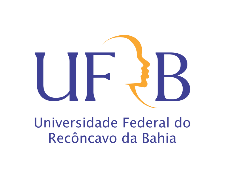 